Министерство здравоохранения Республики БеларусьГУ «Чашникский районный центр гигиены и эпидемиологии»Человеку для поддержания здоровья необходимо употреблять полезную и разнообразную пищу. Именно с ней мы получаем минеральные вещества, среди которых одно из важнейших мест занимает йод.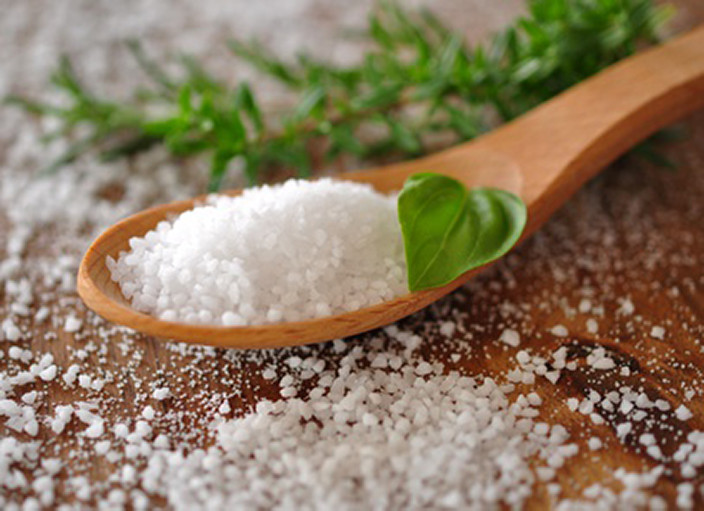 	Йод относиться к незаменимым микроэлементам, и его запас в организме должен постоянно пополняться. Поступает же он в организм только извне: 90 % – с пищей, 10 % – с водой и воздухом. 	Очень важным является проведение индивидуальной йодопрофилактики. Она заключается в употреблении продуктов с повышенным содержанием йода. Это морепродукты, а также ржаной хлеб, гречка, овес, свекла, морковь, грецкие и кедровые орехи, хурма. Однако следует помнить, что продуктами питания невозможно полностью восполнить потребность детей и взрослых в йоде. 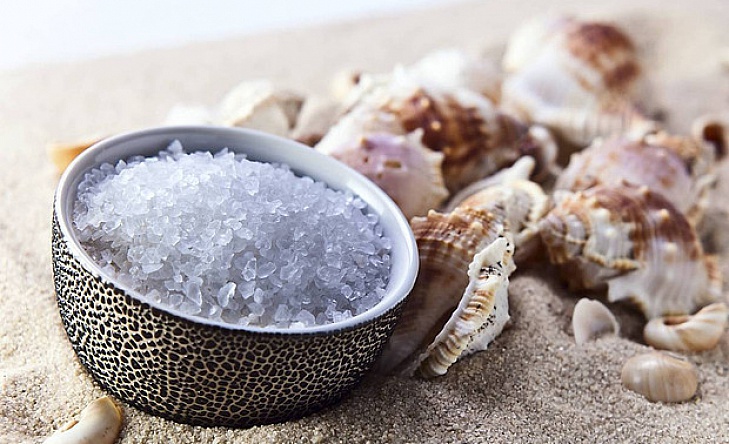 	Самым распространенным и доступным методом является употребление йодированной соли. Однако хранение и применение такой соли требуют определенных условий. Хранить ее надо в темном месте, плотно закрытой, подсаливать пищу в конце приготовления.Почему мы выбираем соль:- Соль – это продукт, который добавляется в пищу повсеместно;- Потребление соли составляет несколько грамм в сутки и не зависит от времени года, пола и возраста;- Соль доступна всем;- Современные технологии йодирования соли гарантируют невозможность передозировать йод и тем самым вызвать какие-либо осложнения;- Стоимость йодированной поваренной соли практически не отличается от нейодированной.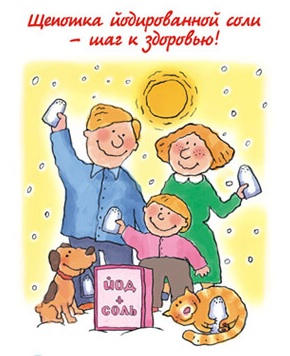 2018